 		Paper Squares (3″ by 3″) 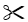 